                                                                                                 كلية الفنون والإعلام جامعة مصراته                                                           مجلة كلية الفنون والإعلام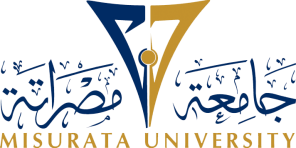 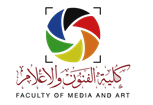 نمـوذج التقـييم العلـــمياسم المقيم رباعي: ……………………………................التخصص…………….....الدرجة العلمية ………………جهة العمل........................رقم الهاتف........................ البريد الالكتروني: ……………………....اسم المصرف................رقم الحساب...........اسم البحث: ...................................................................................... تاريخ استلام البحث ...... / .........../.........            تاريخ انتهاء التقييم.........../............./............أسس التقييم: التوصيــة:                                                              صالح للنشر                                                             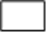 صالح للنشر بتعديلات           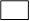 غير صالح للنشر                 الاســــم................................................... ............  التوقيع................................................علامات إرشادية للمقيم:                                            يلغى التقييم في حالة اكتشاف هوية المقيم.الملاحظات ترفق في النماذج المرفقة.مدة التقويم لا تتجاوز أسبوعين من تاريخ الاستلام.ذكر اسباب عد صلاحية البحثنموذج رقم (4)كلية الفنون والإعلام جامعة مصراتهمجلة كلية الفنون الإعلامملاحظــات على عمـــل علـــميعنوان العمل: ……………………………………………………………......………………………………………………………………………………
الملاحظات: …………………………………………………………….......………………………………………………………………………………………………………………………………………………………………………………………………………………………………………………………………………………………………………………………………………………………………………………………………………………………………………………………………………………………………………………………………………………………………………………………………………………………………………………………………………………………………………………………………………………………………………………………………………………………………………………………………………………………………………………………………………………………………………………………………التوقيع/ ……………………ر. مالبيـــــــــــــــــــــــــــــــــــــــــــــــــــــــــــــــــــــــــــــــــاندرجة التقييمدرجة التقييمر. مالبيـــــــــــــــــــــــــــــــــــــــــــــــــــــــــــــــــــــــــــــــــانكبرىدرجة البحث1أهمية البحث102المنهجية والاسلوب303استخدام المصادر والمراجع104الاسهام العلمي للبحث205التحليل والنتائج والتوصيات206النواحي الشكلية والتنظيمية والاخطاء اللغوية والمطبعية10    المجموع    المجموع100 درجة